Hilfreiche & anregende Links für die digital gestützte Lehre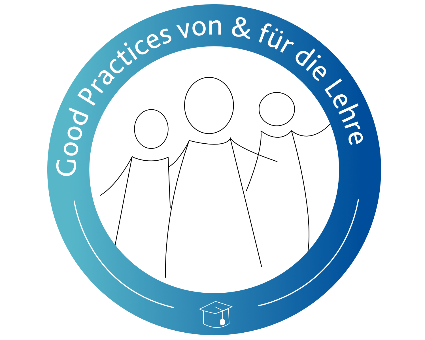 Blog Präsenz Digital Gestalten Der Blog Präsenz Digital Gestalten sammelt und präsentiert in der Praxis erprobte, digital gestützte Lehr-/Lernkonzepte. In den Steckbriefen bzw. einzelnen Beiträgen wird je ein „Good Practice“, d.h. ein solches Lehr-/Lernprojekt, von und für Lehrende vorgestellt. Hierdurch können sich die Blogbesucher*innen auch über angewandte didaktische Methoden und Tools informieren, aber auch ein Feedback hinterlassen. https://u-si.de/Zv4mI 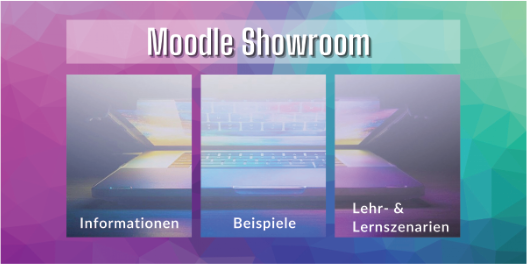 Moodle-ShowroomDer Showroom stellt die Lernplattform „Moodle“ und die darin verfügbaren Funktionen, genannt Aktivitäten bzw. Arbeitsmaterialien, anhand von Informationen, Beispielen und Lehr-Lernszenarien vor.https://u-si.de/2N5Ot 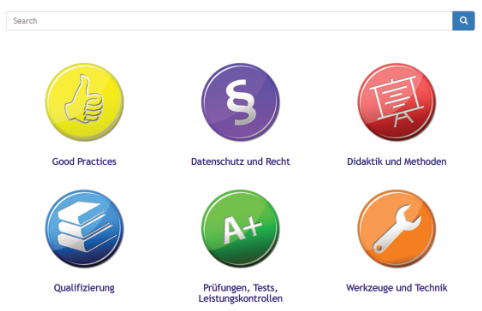 Portal Digitale LehreIn dem Informationsportal finden Sie didaktische Überlegungen sowie passende Tools, die die Umsetzung Ihrer digitalen Lehre gelingen lassen – ob als reine Online-Lehre, Blended Learning, hybride Lehrsettings oder digitale angereicherter Präsenzlehre.https://u-si.de/kg4CG 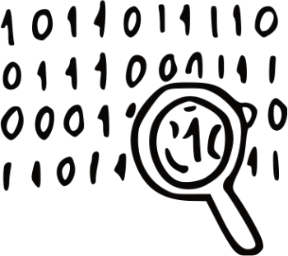 Künstliche Intelligenz erleben Täuschend echte Bilder, die mit jedem erneuten Laden der Webseite auf Basis einer KI-Funktion („Generative Adversarial Networks“) generiert werden.https://t1p.de/qj2t 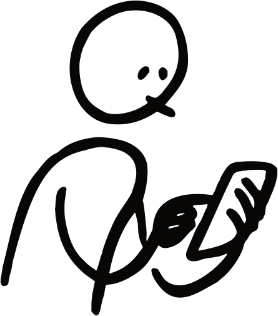 LumiEine kostenlose Software, um H5P-Inhaltstypen bzw. interaktive Aufgaben mit der Desktop-App „Lumi“ erstellen, bearbeiten, anzeigen und weitergeben zu können. xhttps://t1p.de/6v12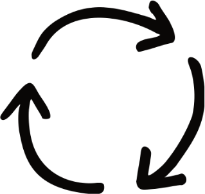 Twinery Dabei handelt es sich um ein Open-Source-Tool bzw. Storyboard-Tool zur Erstellung interaktiver, non-linearer Stories (z.B. für Lehr-Lernvideos).xhttps://t1p.de/c9d34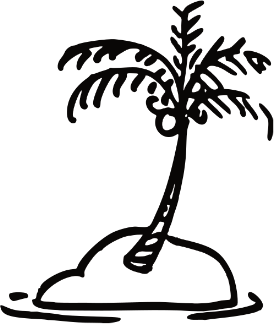 Die Insel der ForschungEine interaktive Materialsammlung zum Forschenden Lernen. Die Materialien sind Ergebnisse des Projekts FideS – Forschungsorientierung in der Studieneingangsphase und sind CC-lizenziert.https://t1p.de/b2fx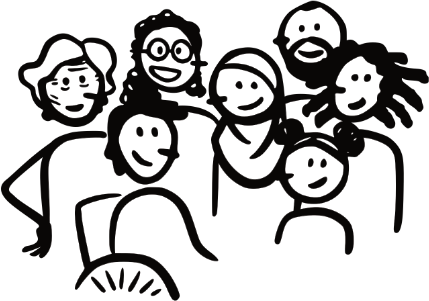 Diversify – Diversitätsbewusste MediengestaltungAuf diese Webseite finden sich Informationen, Tipps und Reflexionsanstöße zum Thema diversitätsbewusste Mediengestaltung. Die Inhalte sind ein OER-Gemeinschaftsprojekt der Hamburg Open Online University und der Stabsstelle Gleichstellung der HAW Hamburg. https://t1p.de/7159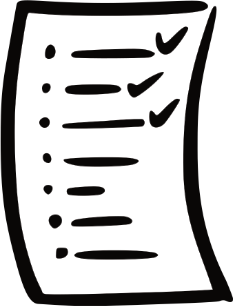 Digital Check NRWMit dem Check können die eigenen Digitalen Kenntnisse überprüft werden. Die Themen orientieren sich am Medienkompetenzrahmen und sind ebenfalls frei lizenziert (CC BY-SA). https://t1p.de/pyl79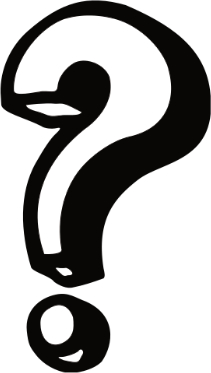 Check-in-out-Fragen-GeneratorOb für Lehrveranstaltungen, Meetings oder Workshops, mit dem Generator finden sich Fragen für einen auflockernden oder fokussierenden Einstieg in die Sitzung. Fragen können auch gefiltert werden, je nachdem, ob hiermit z.B. ein Kennenlernen oder ein Fokus auf das Meeting bezweckt werden soll.  xhttps://t1p.de/zqc6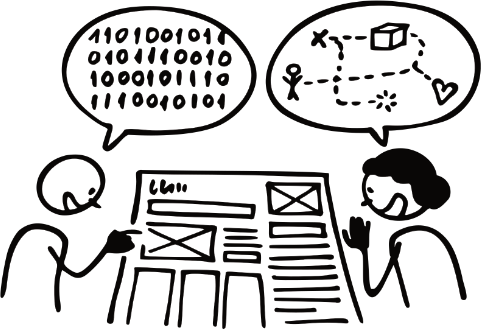 Gruppenbildung-GeneratorSpielerisch Gruppen und Teams bilden. Dabei werden die eingetragenen Teilnehmer*innen einander automatisch zugeordnet. Die Website bietet zudem unterschiedlichste (digitale) Timer. xhttps://t1p.de/9vgu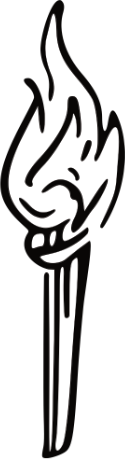 Streichholz ziehenMit diesem Tool digital ein Streichholz gezogen und damit per Zufallsprinzip ausgewählt werden, wer zuerst aus der Gruppe präsentiert bzw. Ergebnisse vorstellt. xhttps://t1p.de/axvq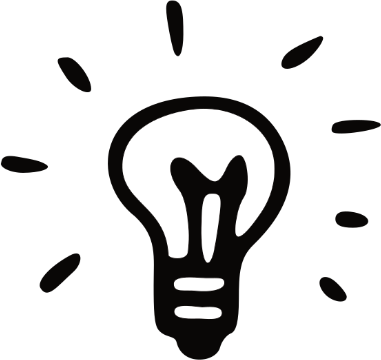 Delight Hierbei handelt es sich um ein Kreativitätsmethoden-Set zur Erarbeitung innovativer Ideenansätze in Lehrveranstaltungen. (CC BY-ND). Weiterentwickelt von Professor Dr. Tobias Seidl. xhttps://t1p.de/2dm4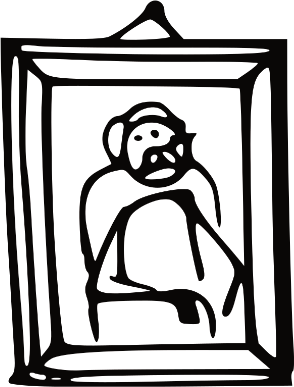  OER-Sammlung zu Bildern, Grafiken & Co.Auf der Suche nach Bildern, Grafiken, Illustrationen und Icons unter freier (meist CC-)Lizenz? In dieser Liste lassen sich viele freie Bildmaterialien finden. https://t1p.de/32kq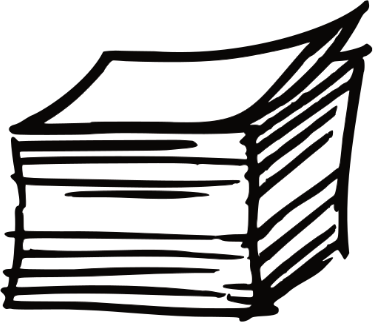 OER-FAQBei Fragen rund um OER lohnt sich ein Blick in die OER-FAQ-Liste. Hier werden ca. 250 Fragen zum  Thema OER beantwortet. Die Liste ist eine Kooperation zwischen
J&K – Jöran und Konsorten GmbH & Co. KG und HOOU@HAW.https://t1p.de/tf8d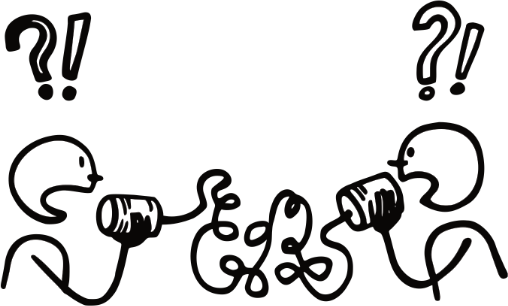 Lehre verbindet NRW Eine gemeinsame Veranstaltungsreihe von HD@DH.nrw und ORCA.nrw mit Einblicken in die Lehrpraxis, (digitale, freie) Lehr-Lernmaterialien und innovative Lehrkonzepte. Zu Lehre verbindet NRW https://t1p.de/b2h66